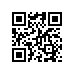 О назначении рецензентов выпускных квалификационных работ студентов образовательной программы "Компьютерные системы и сети" МИЭМ НИУ ВШЭПРИКАЗЫВАЮ:Назначить рецензентов выпускных квалификационных работ студентов 2 курса магистратуры образовательной программы "Компьютерные системы и сети", направления подготовки 09.04.01 Информатика и вычислительная техника, МИЭМ НИУ ВШЭ, очной формы обучения согласно списку студентов (приложение).Заместитель директора МИЭМ НИУ ВШЭ						А.Е. АбрамешинРегистрационный номер: 2.15-02/1605-02Дата регистрации: 16.05.2017